Годовой календарный графикмуниципального автономного учреждения дополнительного образования«Станция юных техников города Новотроицка Оренбургской области»на 2022-2023 учебный год1. Продолжительность учебного годаНачало учебного года: 12 сентября 2022 года.Окончание учебного года: 27 мая 2023 года.Продолжительность комплектования групп: с 31.07.2022 г. по 12.09.2022 г. и в течение годаКоличество учебных недель: 35 недель.2. Количество учебных групп по направлениям деятельности3. Регламент образовательного процессаПродолжительность учебной недели: 7 дней.Для первого года обучения продолжительность занятий в неделю: не более 4-6 часов в неделю — по 2 раза по 2-3 часа.Для второго года обучения продолжительность занятий в неделю: 4-6 часов в неделю — по 2 раза по 2-3 часа или 3 раза по 2 часа.Для третьего года обучения и более продолжительность занятий в неделю: 6-12 часов в неделю - по 2 раза по 3 часа (6 ч) или 3-4 раза по 2-3 часа (6-12 ч.).При введении карантинных мер занятия проводятся либо в дистанционном формате, либо по подгруппам.4. Продолжительность занятийЗанятия проводятся по расписанию, утвержденному директором МАУДО «СЮТ».Продолжительность занятий в группах согласно Устава Учреждения:- 30 минут в группах с детьми 5-7 лет;- 45 минут в группах с детьми 7,5-18 лет;- перерыв между занятиями составляет — 10 минут (согласно санитарно-гигиенических норм).5. Режим работы учреждения в период каникулЗанятия в творческих объединениях проводятся:- по временно утвержденному расписанию на период каникул;- в форме экскурсий, соревнований, работы сборных творческих групп, воспитательных мероприятий и др. в период каникул.Принят 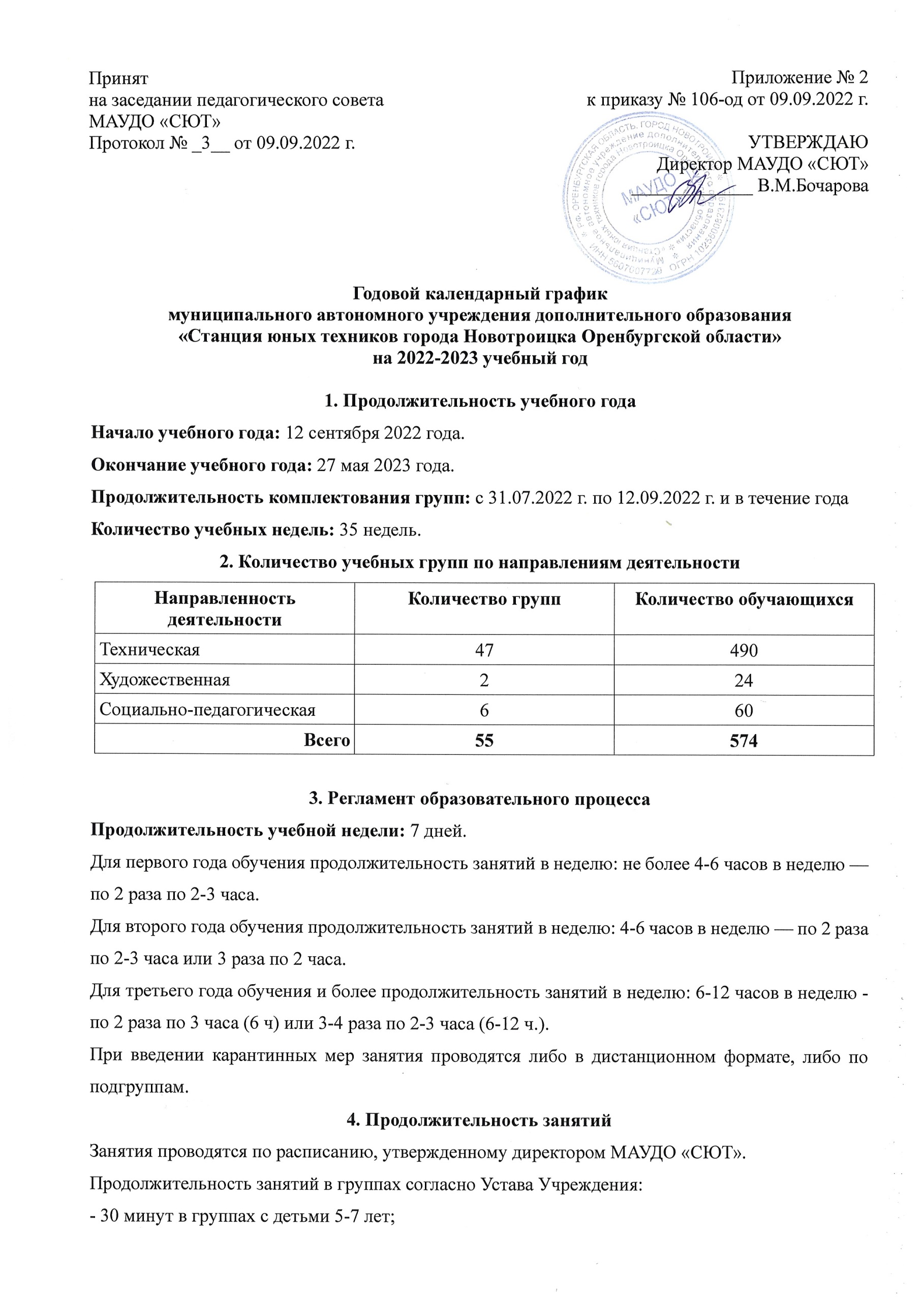 на заседании педагогического советаМАУДО «СЮТ»Протокол № _3__ от 09.09.2022 г.Приложение № 2 к приказу № 106-од от 09.09.2022 г.УТВЕРЖДАЮДиректор МАУДО «СЮТ»_____________ В.М.БочароваНаправленность деятельностиКоличество группКоличество обучающихсяТехническая47490Художественная224Социально-педагогическая660Всего55574Продолжительность каникулПродолжительность каникулосенние9 дней (29.10-06.11.22 г.)зимние11 дней (30.12.22г.-09.01.23 г.)весенние10 дней (25.03-03.04.23 г.)